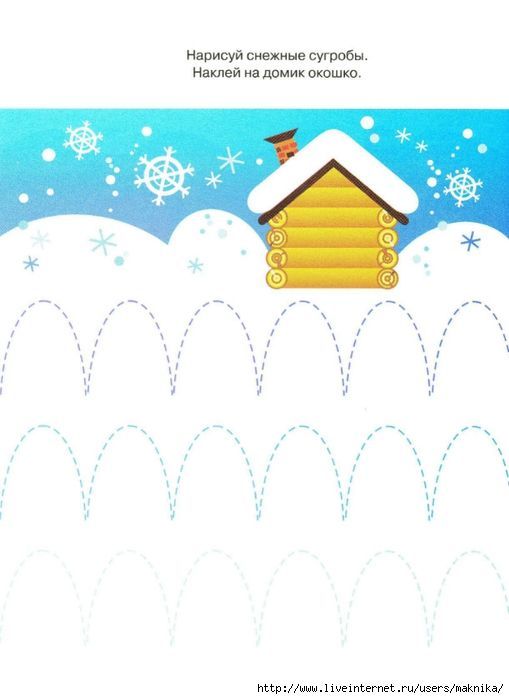 Paličkou do uši pomocou farby vybodkujte bodky na čiapke.                                                           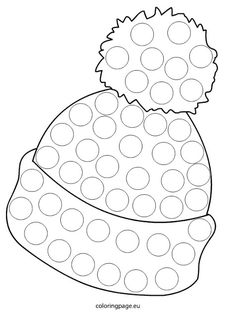 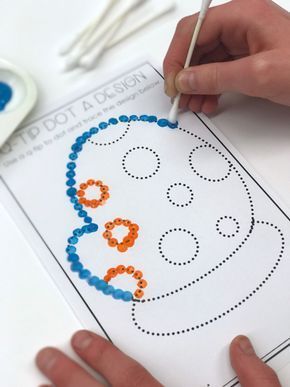 